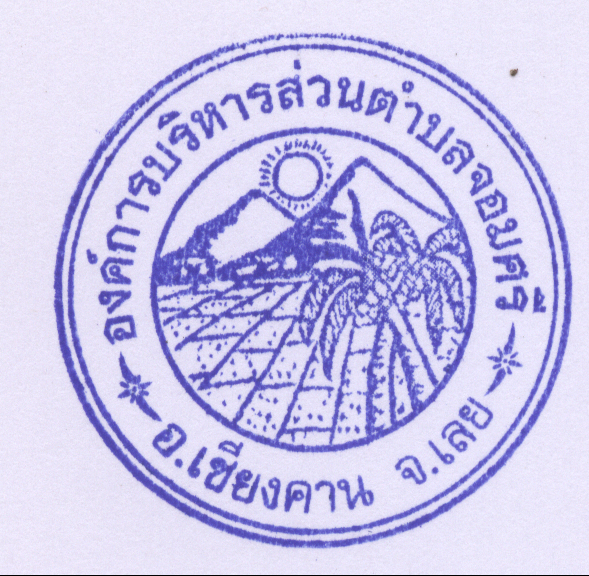 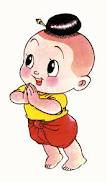 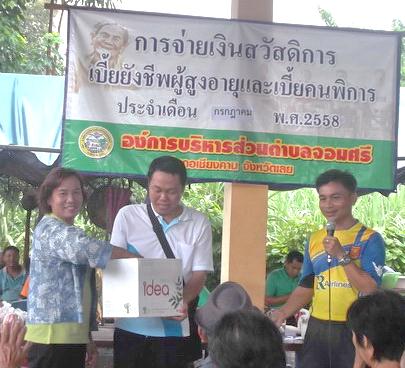 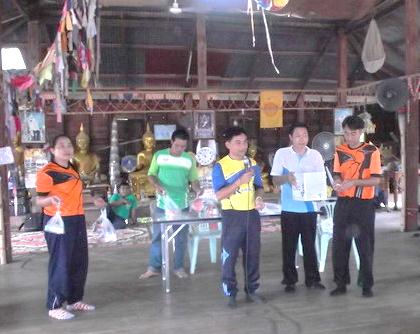 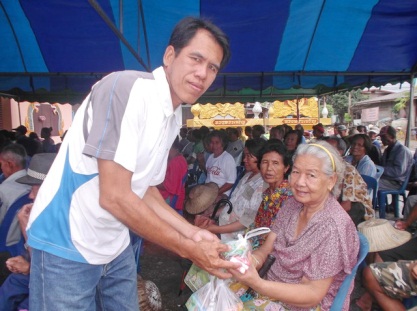 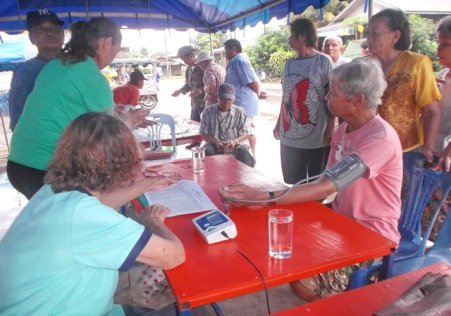 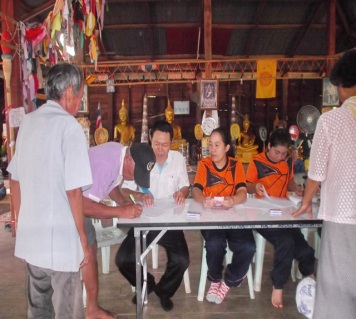 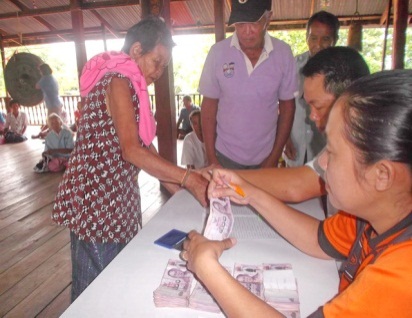 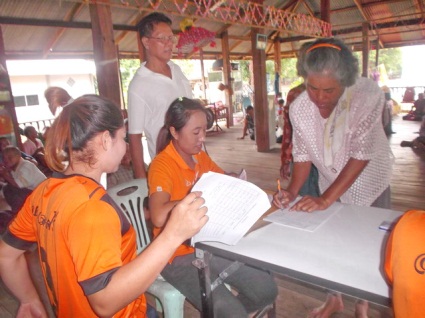 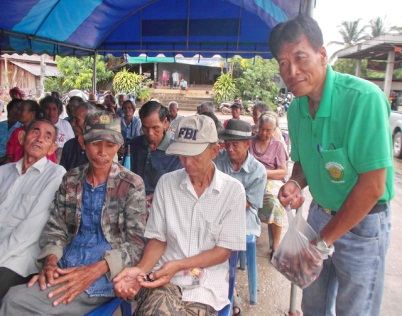 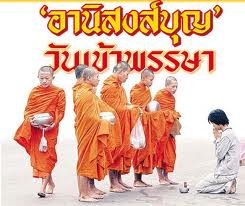 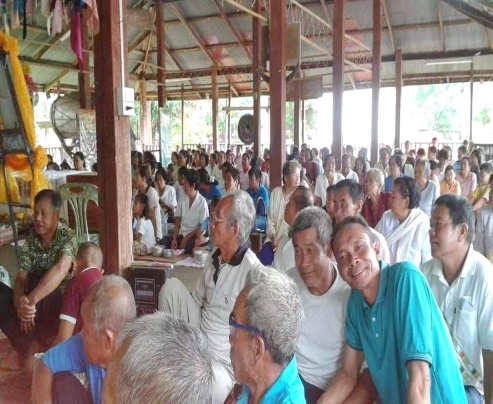 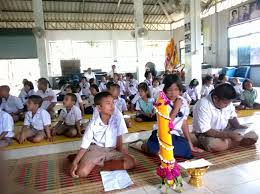 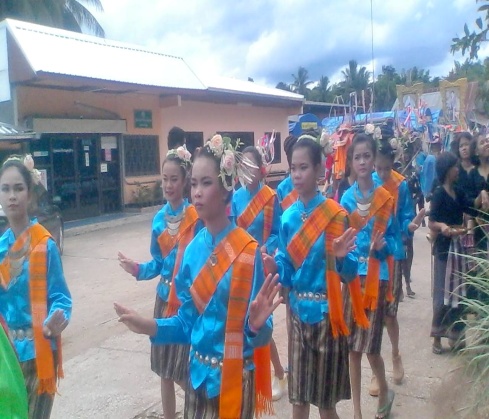 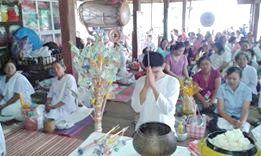 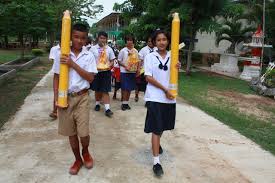 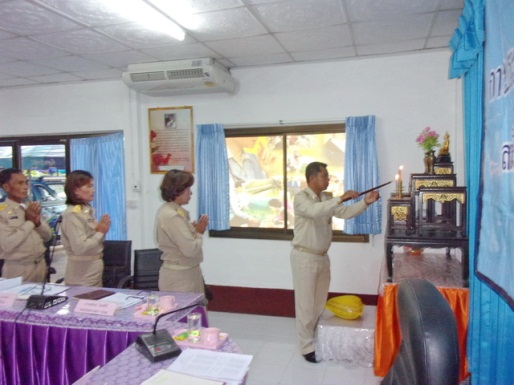 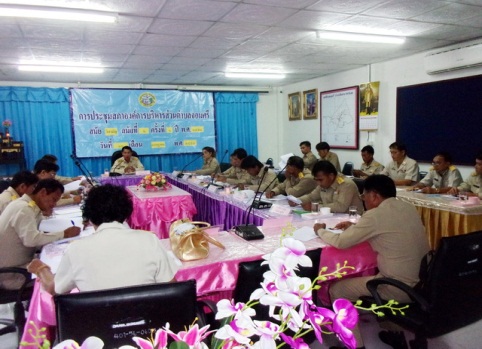 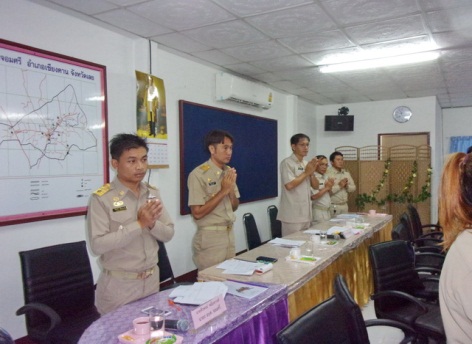 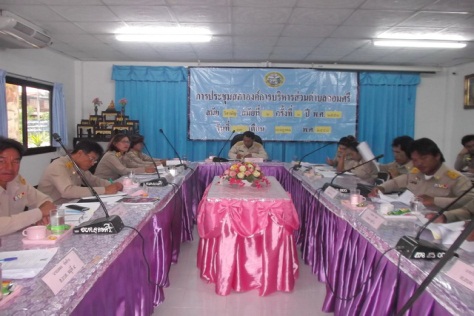 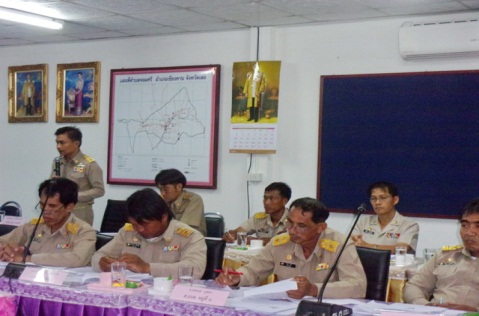 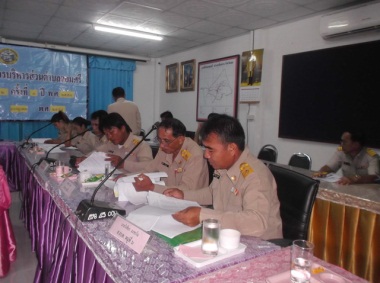 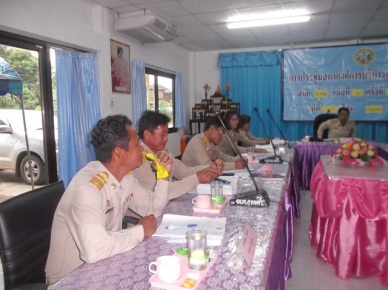 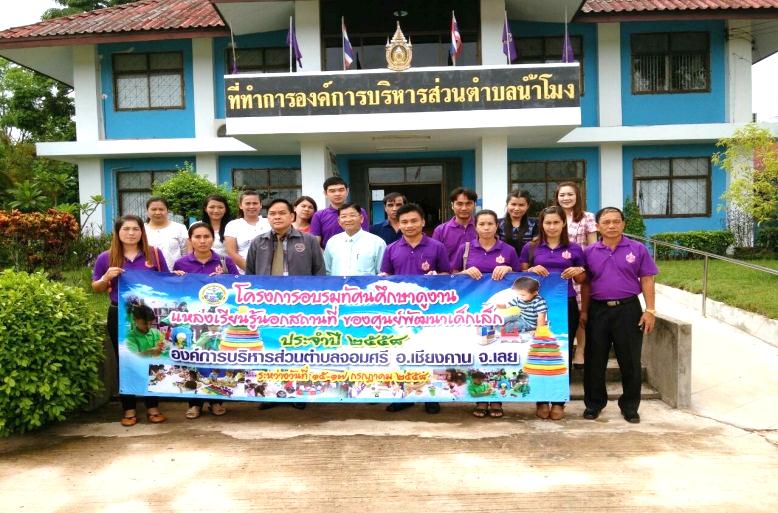 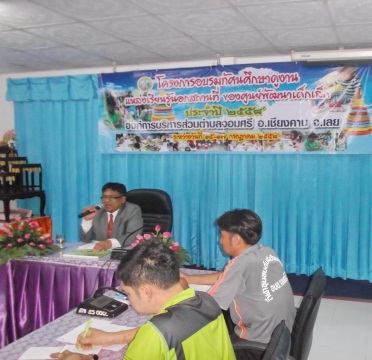 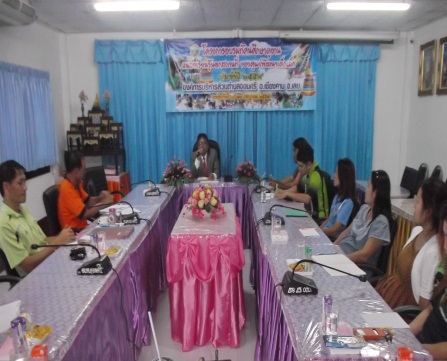 ดำเนินการประชุมคณะกรรมการกองทุนหลักประกันสุขภาพฯ เพื่อพิจารณาโครงการด้านสุขภาพ เมื่อวันที่ 21 กรกฏาคม 2558  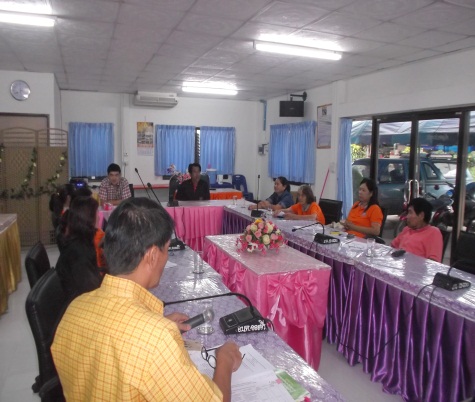 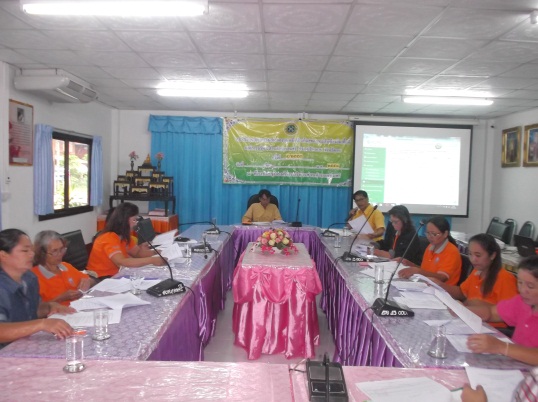 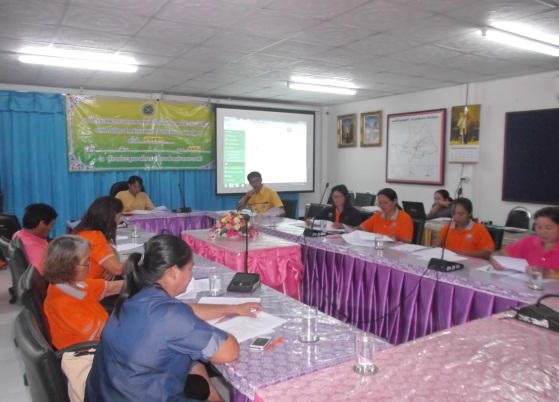 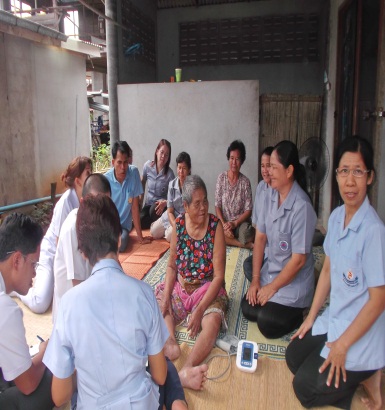 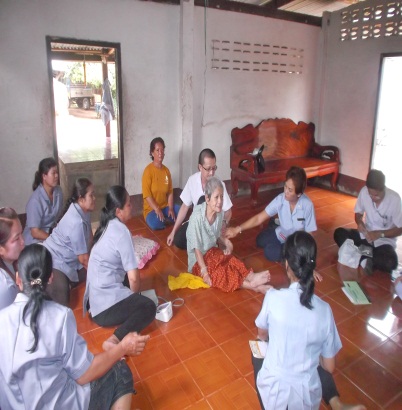 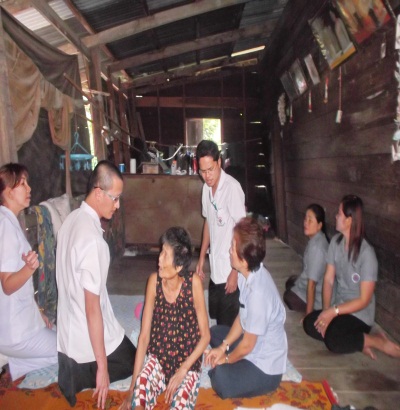 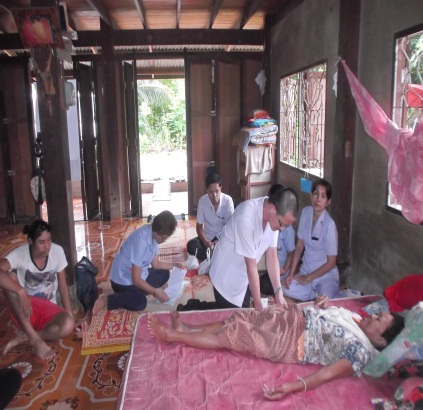 ✽กิจกรรมบริการสาธารณะ  เพื่อบรรเทาความเดือดร้อนของประชาชน-ดำเนินการรณรงค์การรักษาความสะอาดด้วยการเก็บขยะ ถนน รอบตำบลจอมศรี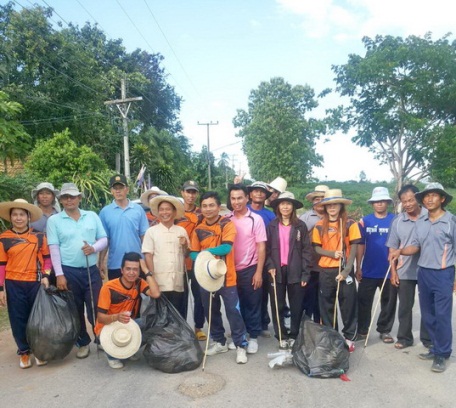 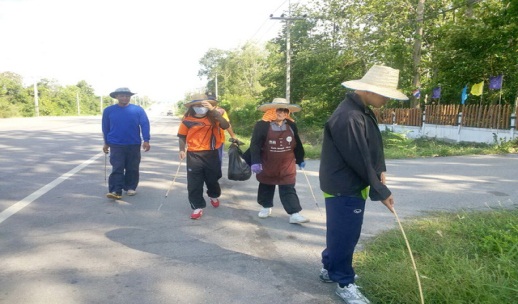 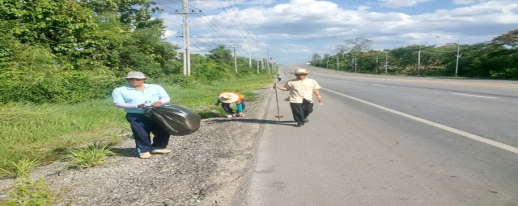 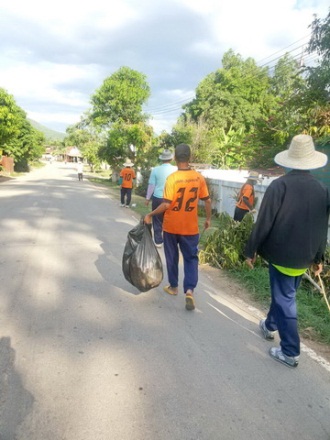 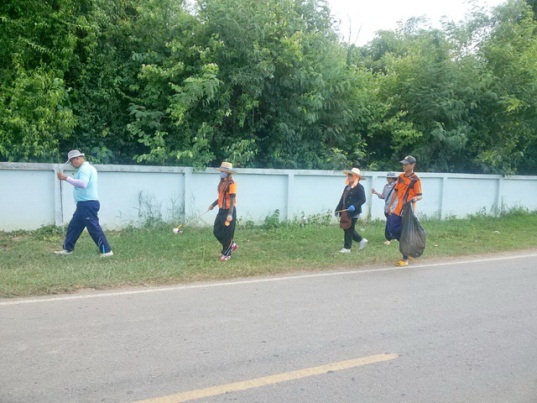 -ดำเนินการปรับปรุงซ่อมแซมระบบประปา  (ม.8)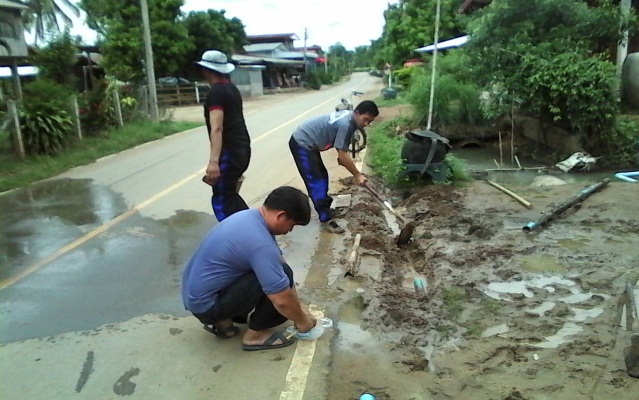 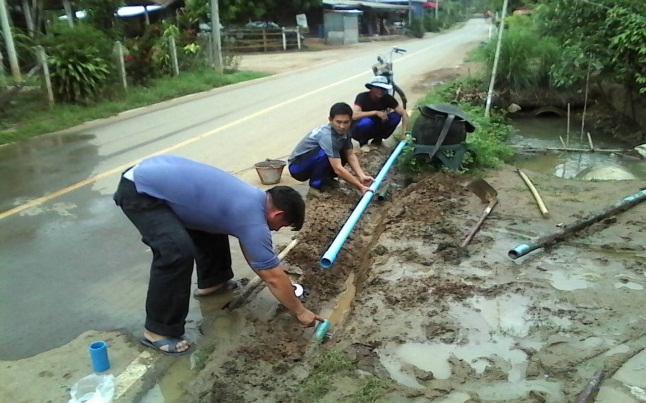 -ดำเนินการปรับปรุงรางระบายน้ำภายในตำบล ( ม.2,)  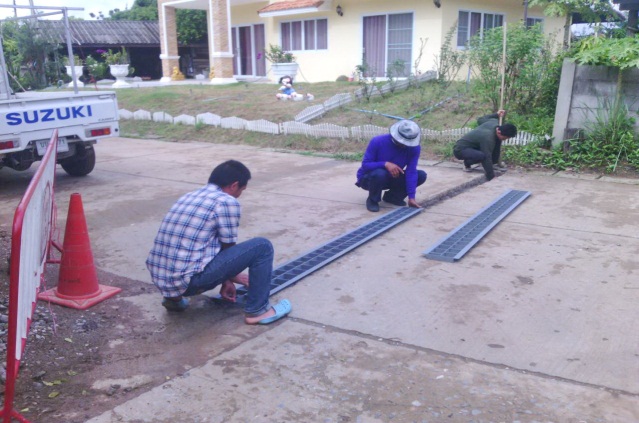 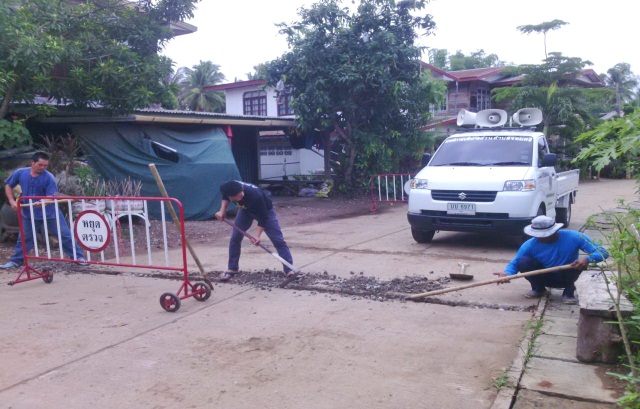  -ดำเนินการปรับปรุงซ่อมแซมไฟฟ้าภายในตำบล ( ม.3)  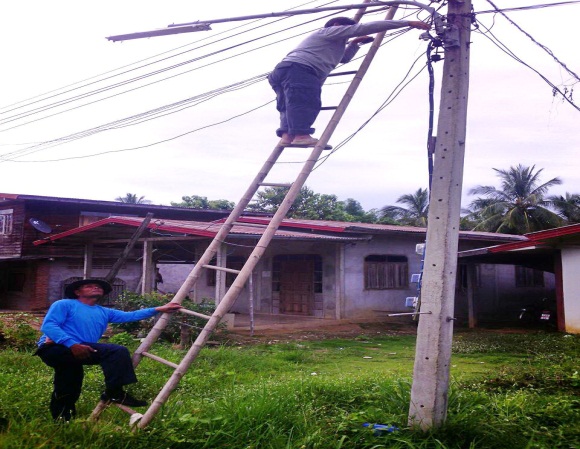 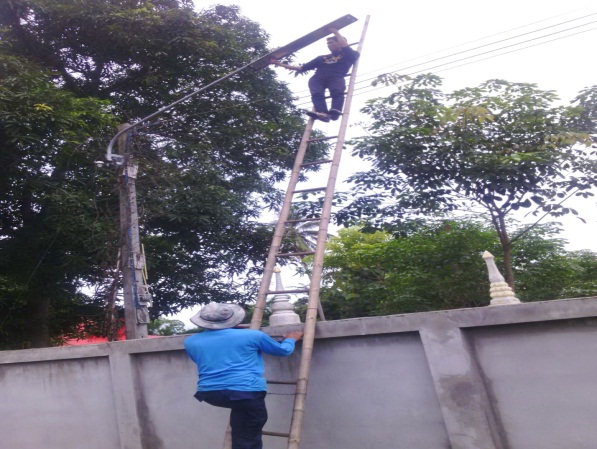 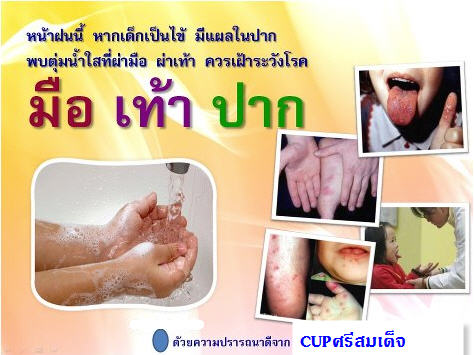 